Õpilase tööleht 						Nimi…………………..........3. klass Ava internet.Kirjuta aadressiribale http://www.sheppardsoftware.com/mathgames/fruitshoot/fruitshoot_multiplication.htm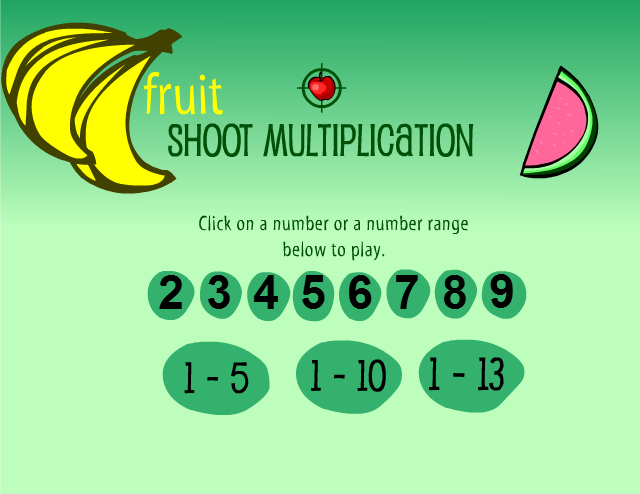 Vali arv või arvude vahemik, millega soovid korrutamist harjutada.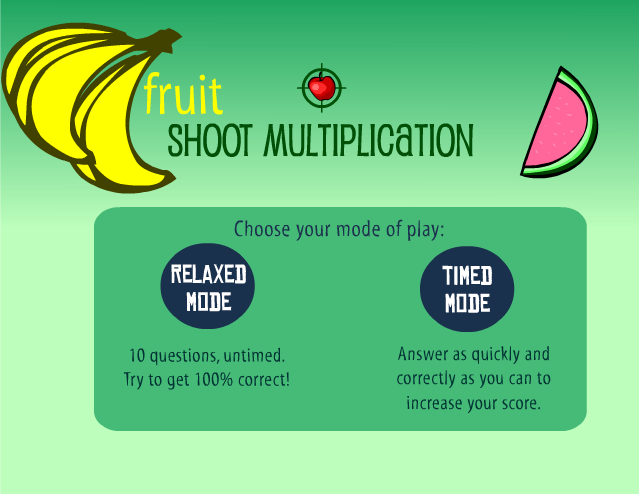 Vali mängu tüüp.Vasakul on ajalimiidita mäng (Relaxed Mode), sinult küsitakse 10 tehet. Paremal on ajalimiidiga mäng (Timed Mode), saad vastata nii paljudele tehetele, kui jõuad.Punktide kogumiseks pead õige vastusega vilja sihtima ning seda tabama.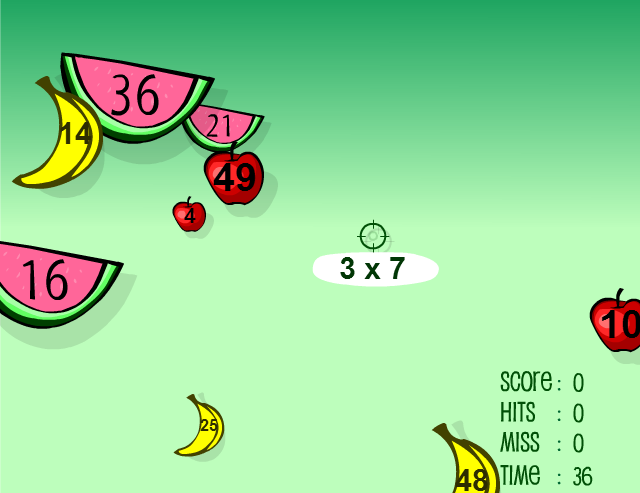 Kui mäng lõppeb, siis saad teada mitu punkti said.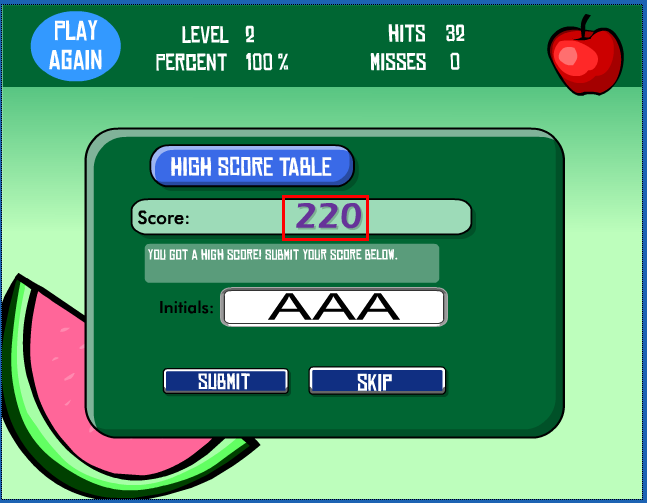 ÜLESANNEVali arvude vahemikuks 1-10 ning mängu tüübiks ajalimiidiga mäng.Peale mängu lõpetamist pane siia kirja oma tulemus:……………………Tõsta käsi  ja anna õpetajale märku, kui oled töö lõpetanud!